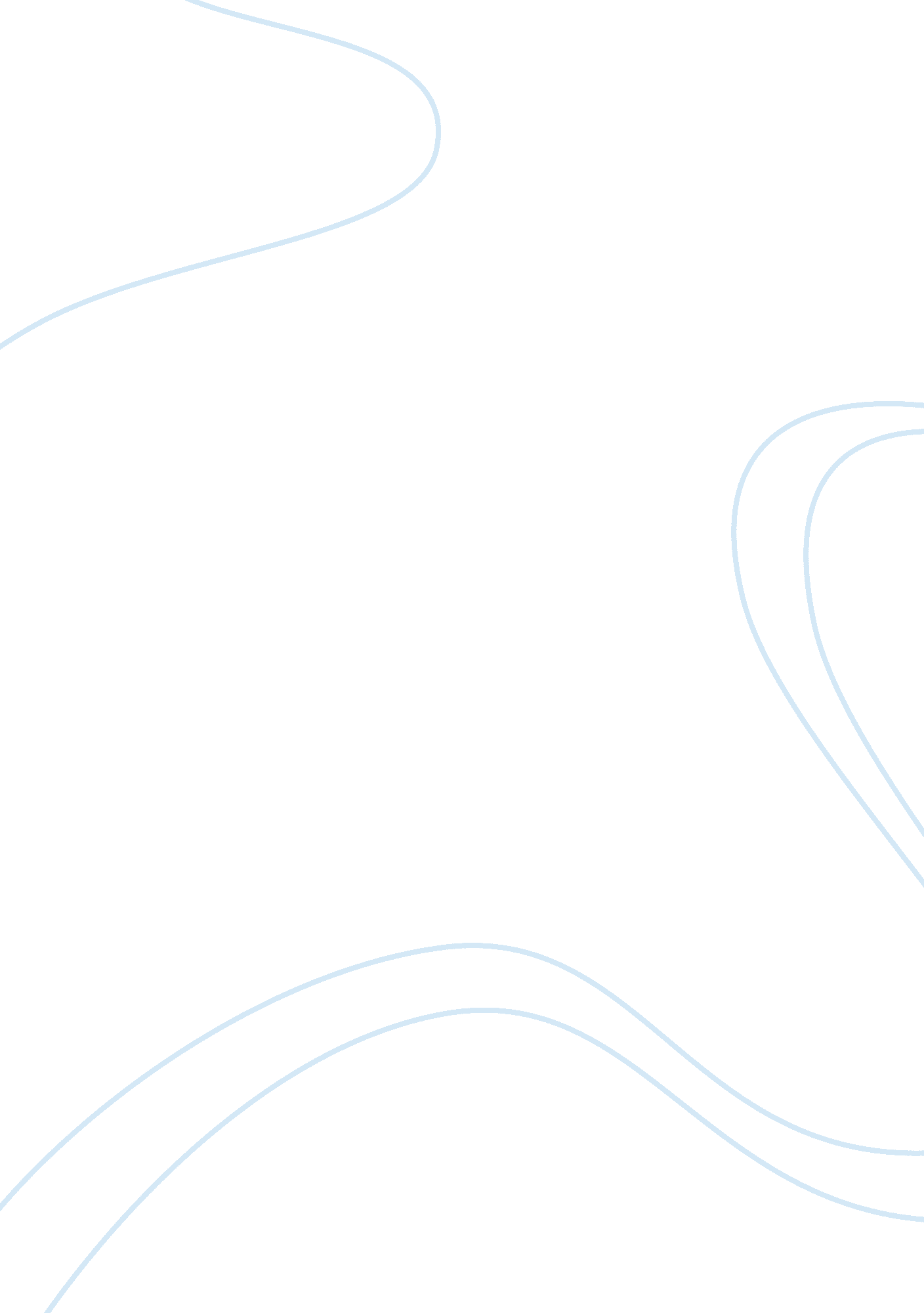 Health care provider and faith diversity essay sampleReligion, Bible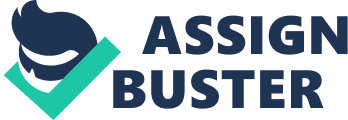 It has been stated that, “ In entire angles of the creation and in whole ages of past, individuals have speculated about the significance of lifecycle, how to make the greatest of it, what take place later, and if there is someone or something available there. He instigates to search for somebody or something that can be responsible for all of the enquiries. This inquisitiveness ultimately tips to numerous faiths, principles, values, and the ways of existence for every single faith. Beside with the expansion of diverse faiths, queries constantly raise about one specific characteristic of faith healing. Ethnic and divine beliefs perform a significant role in every person life. It is acute if both are united in a starring role in therapeutic. Individuals have countless behaviors to direct their divine beliefs so it is vital for healthcare providers to assess their patient’s divine needs. This country is filled with people of diverse culture; spirituality has to be assessed as part of our assessment on admission. Introduction Here in the United States we have immigrants from all over the world that practices different culture and religious faiths. As heath care professionals we must have sound knowledge about diversity. This paper summarizes about three various groups of religious faiths and their values in the development of therapeutic. To speak about culture and the spiritual belief one has to have enough knowledge about religion and spirituality. Spirituality defined in different ways. Hinduism Hinduism is the third major faith, after Christianity and Islam. Moreover, Hindus have confidence that if they live agreeing to their dharma; (Conscience) is one’s purpose or a role to reach heaven. Eventually, their goal in life is to reach heaven or the relief/deliverance from the cycle of re-creation (“ Hinduism”). Though Heaven is mutual amongst all Hindus, “ Hinduism is not a homogeneous or organized system,” (“ Hinduism”) since it is a polytheistic religion with thirty- three million gods and deities. They have many gods for healing. Commonly, Hindus adore statues or pictures of their gods to which they make contributions and implement sacraments. Hindus have their own selection of which god or goddess that they need to worship. According to Hinduism Curative is measured to be a side-effect of divine courses. According to Hinduism, religious belief and health are essentially related. It believes in rebirth, so if you do anything wrong now will be punished in your next birth. In Hinduism sickness is considered as a curse which could be because of their generational sin. To avoid curses in anyone’s life they do lots of prayers fasting and meditation. Hinduism insists on purity of the house and the body because they think that this has enormous effects on our body and mind. They remove shoes before getting inside the house the reason behind is to keep their house clean and keep the bad spirit also out. They believe in nature such as earth, water, fire and air, and these are connected with their body, mind, spirit and emotions. People are considered healthy if all these things are balanced in their life. Self-control and prayers are believed to be the best to cure illness. To enjoy a healthy life, one should be able balance his mind and body. Sikhism  Sikhism was originated in the 15th Century in northern India. It is experienced in many nations everywhere in the universe. Sikhs have denied the caste system of Hinduism. They believe that everyone is equal in the sight of God. Sikh patients depend on their healthcare provider guidance in difficult circumstances. They pray daily. When they pray for their recovery they also pray for their peace and forgiveness from God. They have firm faith that prayer and faith are very important fundamentals of their life, which helps in healing illness of the body and mind. Their compassion depends on being able to recognize something about others in ourselves. Sikh patients prefer to narrate or attend to Gurbani (sacred hymns) which are God’s word articulated through the Sikh Gurus and preserved in Guru Granth Sahib. Sikh patients may appeal for Kirtan (sacred music) to be played at the bedside for the healing process. Buddhism Buddha taught that there were two kinds of sickness. They are illness of the mind and illness of the body. In Buddhism they think, mind is the initiator of well-being and illness. They believe in curing diseases are in two parts; in recognition of origin, and to treat the cause. They also believe that the mind affects both physical and emotional health. Ailments prompt us that this physique is so delicate and temporary. Daily actions of monks are also good for healthiness such as awakening early morning and ambulating lengthy space to collect food-offerings, ambulating back and forth for meditation, or all-encompassing the hermitage lawn. Monks have several rules related to the cleanliness of the place where they worship (Vin. V in Horner, 1988: 204-216) and lavatories (ibid.: 196-197) secondary to sound wellbeing and hygienic atmosphere. The principles of Buddhism so simple and easy for anyone wish to follow could follow. Buddhism is conscious about health issues and tries to maintain appropriate approaches towards their wellbeing. Christianity Christianity classifies an all-powerful God, certain persistence for the formation of man, and for his therapeutic and well-being. Christianity is the major faith in the Universe. It is one of the firmest increasing faiths where people accept Christ as their personal savior in crusades and meetings. Then surrender their life to the Lord and become Christians. Regardless of many denominations, everyone follows practices the principles of Jesus Christ. All Christians are united together through the holy book known as the Bible. (“ Christianity”) Christianity is a monotheistic religion. The most distinguishing faith of Christianity is the Trinity in which there is only one true living God existing in three persons, Father, the Son (Christ), and the comforter (“ Christianity”). God is defined as being all-powerful and almighty. God is also well informed about the past, present, and future through the power of his will and knowledge. Furthermore, God is ever-present, which means he is present everywhere so we cannot hide ourselves. He is a God who “ engulfs all that he has ever made”. Christians believe in prayers for their healing. They believe in miracles and wonders. When they get sick, they want someone to pray for them. Priest or Pastors mostly visit them and pray for them because they believe in miraculous healing. “ Christianity” main teaching is love, and to love one another as one loves him. So health professionals should be nonjudgmental about their patients and respects their faith and beliefs. Christianity has a principle to help others. The same thing should be practiced in the working environment of the healthcare provider to bring a healthy recovery of our patients. Conclusion We live in a diverse world, where every person has their own faith and values. So health care providers should understand and respect others religious faith while taking care of them. Differences like color, race, height and should not interfere with the treatment we provide for patients. Patients and their family values should be respected and honored. This will reduce the stress and will bring positive outcome to the organization. Acknowledging their spiritual needs provides comfortable and safe care. By reassuring and meeting their spiritual needs enhance their patient healing physically and emotionally. God has many physical characteristics, the truth is he is everlasting, self-existent, and he is the Creator of the World. In fact, the Old Testament offers with the promise, “… for I am the Lord that healeth thee” (The Holy Bible, Exodus. 15. 26). He created the universe and a man with a purpose, “ God created man in His own image and likeness” (The Holy Bible, Gen. 1: 1-28). The beauty of Christianity is that, it explains how the creator upholds all of his creations in the way and form that they were first made. References: Campbell, A. (2006). Spiritual care for sick children of five world faiths. Pediatric Nursing, 18(10), 22-25. Retrieved from http://search. proquest. com. library. gcu. edu: 2048/docview/218883374? accountid= 7374 Hollins, S. (2005). Spirituality and Religion: Exploring the relationship. Nursing Management, 12(6), 22-26. Retrieved from http://search. proquest. com. library. gcu. edu: 2048/docview/236937437? accountid= 7374 Kamaromy, C. (2004). Cultural diversity in death and dying. Nursing Management, 11(8), 32-36. Retrieved from http://search. proquest. com. library. gcu. edu: 2048/docview/236983296? accountid= 7374 